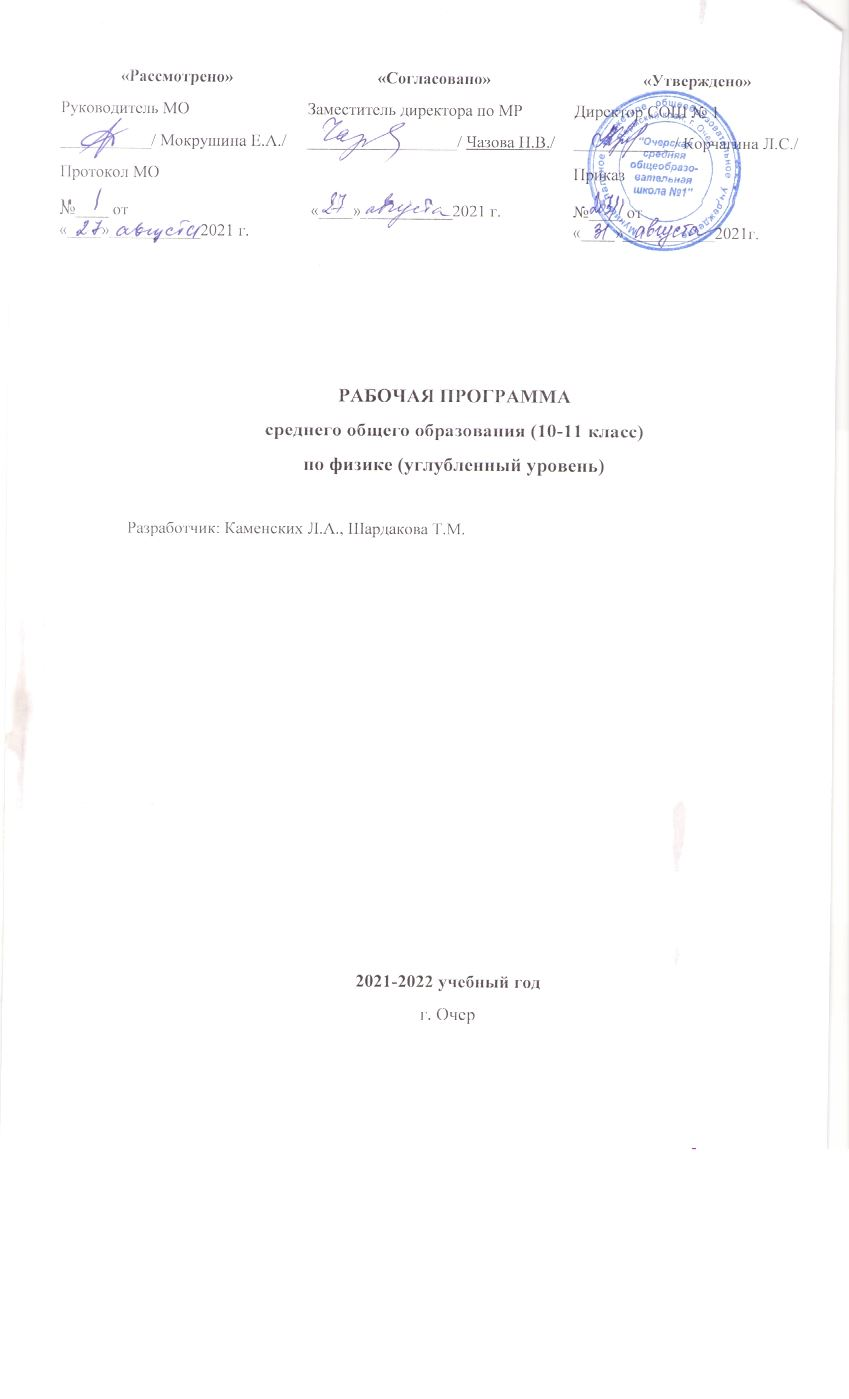 Пояснительная запискаПрограмма по физике на уровне среднего общего образования составлена в соответствии с ФГОС СОО, в том числе с требованиями к результатам среднего общего образования, и сохраняет преемственность с  основной образовательной программой основного общего образования.Программа учебного предмета «Физика» направлена на формирование у обучающихся функциональной грамотности и метапредметных умений через выполнение исследовательской и практической деятельности.В системе естественно-научного образования физика как учебный предмет занимает важное место в формировании научного мировоззрения и ознакомления обучающихся с методами научного познания окружающего мира, а также с физическими основами современного производства и бытового технического окружения человека; в формировании собственной позиции по отношению к физической информации, полученной из разных источников.Успешность изучения предмета связана с овладением основами учебно-исследовательской деятельности, применением полученных знаний при решении практических и теоретических задач.Изучение физики на углубленном уровне включает расширение предметных результатов и содержание, ориентированное на подготовку к последующему профессиональному образованию. Изучение предмета на углубленном уровне позволяет сформировать у обучающихся физическое мышление, умение систематизировать и обобщать полученные знания, самостоятельно применять полученные знания для решения практических и учебно-исследовательских задач; умение анализировать, прогнозировать и оценивать с позиции экологической безопасности последствия бытовой и производственной деятельности человека, связанной с использованием источников энергии.В основу изучения предмета «Физика» на  углубленном уровнях в части формирования у обучающихся научного мировоззрения, освоения общенаучных методов познания, а также практического применения научных знаний заложены межпредметные связи в области естественных, математических и гуманитарных наук.Примерная программа составлена на основе модульного принципа построения учебного материала. Количество часов на изучение учебного предмета и классы, в которых предмет может изучаться, относятся к компетенции образовательной организации. Программа содержит примерный перечень практических и лабораторных работ. Учитель вправе выбрать из перечня работы, которые считает наиболее целесообразными для достижения предметных результатов.Целями реализации основной образовательной программы среднего общего образования являются:становление и развитие личности обучающегося в ее самобытности и уникальности, осознание собственной индивидуальности, появление жизненных планов, готовность к самоопределению;достижение выпускниками планируемых результатов: компетенций и компетентностей, определяемых личностными, семейными, общественными, государственными потребностями и возможностями обучающегося старшего школьного возраста, индивидуальной образовательной траекторией его развития и состоянием здоровья.Достижение поставленных целей предусматривает решение следующих основных задач:формирование российской гражданской идентичности обучающихся; сохранение и развитие культурного разнообразия и языкового наследия многонационального народа Российской Федерации, реализация права на изучение родного языка, овладение духовными ценностями и культурой многонационального народа России;обеспечение равных возможностей получения качественного среднего общего образования; -обеспечение достижения обучающимися образовательных результатов в соответствии с требованиями, установленными Федеральным государственным образовательным стандартом среднего общего образования (далее – ФГОС СОО);обеспечение реализации бесплатного образования на уровне среднего общего образования в объеме основной образовательной программы;установление требований к воспитанию и социализации обучающихся, их самоидентификации посредством личностно и общественно значимой деятельности, социального и гражданского становления, осознанного выбора профессии, понимание значения профессиональной деятельности для человека и общества, в том числе через реализацию образовательных программ, входящих в основную образовательную программу;обеспечение преемственности основных образовательных программ начального общего, основного общего, среднего общего, профессионального образования; развитие государственно-общественного управления в образовании;формирование основ оценки результатов освоения обучающимися основной образовательной программы, деятельности педагогических работников, организаций, осуществляющих образовательную деятельность; создание условий для развития и самореализации обучающихся, для формирования здорового, безопасного и экологически целесообразного образа жизни обучающихся.Планируемые результаты освоения содержания курса физикиЛичностные результаты в сфере отношений обучающихся к себе, к своему здоровью, к познанию себя:ориентация обучающихся на достижение личного счастья, реализацию позитивных жизненных перспектив, инициативность, креативность, готовность и способность к личностному самоопределению, способность ставить цели и строить жизненные планы;готовность и способность обеспечить себе и своим близким достойную жизнь в процессе самостоятельной, творческой и ответственной деятельности;готовность и способность обучающихся к отстаиванию личного достоинства, собственного мнения, готовность и способность вырабатывать собственную позицию по отношению к общественно-политическим событиям прошлого и настоящего на основе осознания и осмысления истории, духовных ценностей и достижений нашей страны;готовность и способность обучающихся к саморазвитию и самовоспитанию в соответствии с общечеловеческими ценностями и идеалами гражданского общества, потребность в физическом самосовершенствовании, занятиях спортивно-оздоровительной деятельностью;принятие и реализация ценностей здорового и безопасного образа жизни, бережное, ответственное и компетентное отношение к собственному физическому и психологическому здоровью; неприятие вредных привычек: курения, употребления алкоголя, наркотиков.Личностные результаты в сфере отношений обучающихся к России как к Родине (Отечеству): российская идентичность, способность к осознанию российской идентичности в поликультурном социуме, чувство причастности к историко-культурной общности российского народа и судьбе России, патриотизм, готовность к служению Отечеству, его защите; уважение к своему народу, чувство ответственности перед Родиной, гордости за свой край, свою Родину, прошлое и настоящее многонационального народа России, уважение к государственным символам (герб, флаг, гимн);формирование уважения к русскому языку как государственному языку Российской Федерации, являющемуся основой российской идентичности и главным фактором национального самоопределения;воспитание уважения к культуре, языкам, традициям и обычаям народов, проживающих в Российской Федерации.Личностные результаты в сфере отношений обучающихся к закону, государству и к гражданскому обществу: гражданственность, гражданская позиция активного и ответственного члена российского общества, осознающего свои конституционные права и обязанности, уважающего закон и правопорядок, осознанно принимающего традиционные национальные и общечеловеческие гуманистические и демократические ценности, готового к участию в общественной жизни;признание неотчуждаемости основных прав и свобод человека, которые принадлежат каждому от рождения, готовность к осуществлению собственных прав и свобод без нарушения прав и свобод других лиц, готовность отстаивать собственные права и свободы человека и гражданина согласно общепризнанным принципам и нормам международного права и в соответствии с Конституцией Российской Федерации, правовая и политическая грамотность;мировоззрение, соответствующее современному уровню развития науки и общественной практики, основанное на диалоге культур, а также различных форм общественного сознания, осознание своего места в поликультурном мире; интериоризация ценностей демократии и социальной солидарности, готовность к договорному регулированию отношений в группе или социальной организации;готовность обучающихся к конструктивному участию в принятии решений, затрагивающих их права и интересы, в том числе в различных формах общественной самоорганизации, самоуправления, общественно значимой деятельности; приверженность идеям интернационализма, дружбы, равенства, взаимопомощи народов; воспитание уважительного отношения к национальному достоинству людей, их чувствам, религиозным убеждениям;  готовность обучающихся противостоять идеологии экстремизма, национализма, ксенофобии; коррупции; дискриминации по социальным, религиозным, расовым, национальным признакам и другим негативным социальным явлениям. Личностные результаты в сфере отношений обучающихся с окружающими людьми: нравственное сознание и поведение на основе усвоения общечеловеческих ценностей, толерантного сознания и поведения в поликультурном мире, готовности и способности вести диалог с другими людьми, достигать в нем взаимопонимания, находить общие цели и сотрудничать для их достижения; принятие гуманистических ценностей, осознанное, уважительное и доброжелательное отношение к другому человеку, его мнению, мировоззрению;способность к сопереживанию и формирование позитивного отношения к людям, в том числе к лицам с ограниченными возможностями здоровья и инвалидам; бережное, ответственное и компетентное отношение к физическому и психологическому здоровью других людей, умение оказывать первую помощь;формирование выраженной в поведении нравственной позиции, в том числе способности к сознательному выбору добра, нравственного сознания и поведения на основе усвоения общечеловеческих ценностей и нравственных чувств (чести, долга, справедливости, милосердия и дружелюбия); развитие компетенций сотрудничества со сверстниками, детьми младшего возраста, взрослыми в образовательной, общественно полезной, учебно-исследовательской, проектной и других видах деятельности. Личностные результаты в сфере отношений обучающихся к окружающему миру, живой природе, художественной культуре: мировоззрение, соответствующее современному уровню развития науки, значимости науки, готовность к научно-техническому творчеству, владение достоверной информацией о передовых достижениях и открытиях мировой и отечественной науки, заинтересованность в научных знаниях об устройстве мира и общества;готовность и способность к образованию, в том числе самообразованию, на протяжении всей жизни; сознательное отношение к непрерывному образованию как условию успешной профессиональной и общественной деятельности; -экологическая культура, бережное отношения к родной земле, природным богатствам России и мира; понимание влияния социально-экономических процессов на состояние природной и социальной среды, ответственность за состояние природных ресурсов; умения и навыки разумногоприродопользования, нетерпимое отношение к действиям, приносящим вред экологии; приобретение опыта эколого-направленной деятельности;эстетическое отношения к миру, готовность к эстетическому обустройству собственного быта. Личностные результаты в сфере отношений обучающихся к семье и родителям, в том числе подготовка к семейной жизни:ответственное отношение к созданию семьи на основе осознанного принятия ценностей семейной жизни; положительный образ семьи, родительства (отцовства и материнства), интериоризация традиционных семейных ценностей. Личностные результаты в сфере отношения обучающихся к труду, в сфере социально-экономических отношений:уважение ко всем формам собственности, готовность к защите своей собственности, осознанный выбор будущей профессии как путь и способ реализации собственных жизненных планов;готовность обучающихся к трудовой профессиональной деятельности как к возможности участия в решении личных, общественных, государственных, общенациональных проблем;потребность трудиться, уважение к труду и людям труда, трудовым достижениям, добросовестное, ответственное и творческое отношение к разным видам трудовой деятельности;готовность к самообслуживанию, включая обучение и выполнение домашних обязанностей.Личностные результаты в сфере физического, психологического, социального и академического благополучия обучающихся:физическое, эмоционально-психологическое, социальное благополучие обучающихся в жизни образовательной организации, ощущение детьми безопасности и психологического комфорта, информационной безопасности.Метапредметные результаты освоения основной образовательной программы представлены тремя группами универсальных учебных действий (УУД).1.Регулятивные универсальные учебные действияВыпускник научится:самостоятельно определять цели, задавать параметры и критерии, по которым можно определить, что цель достигнута;оценивать возможные последствия достижения поставленной цели в деятельности, собственной жизни и жизни окружающих людей, основываясь на соображениях этики и морали;ставить и формулировать собственные задачи в образовательной деятельности и жизненных ситуациях;оценивать ресурсы, в том числе время и другие нематериальные ресурсы, необходимые для достижения поставленной цели;выбирать путь достижения цели, планировать решение поставленных задач, оптимизируя материальные и нематериальные затраты; организовывать эффективный поиск ресурсов, необходимых для достижения поставленной цели;сопоставлять полученный результат деятельности с поставленной заранее целью.2. Познавательные универсальные учебные действияВыпускник научится: искать и находить обобщенные способы решения задач, в том числе, осуществлять развернутый информационный поиск и ставить на его основе новые (учебные и познавательные) задачи;критически оценивать и интерпретировать информацию с разных позиций,  распознавать и фиксировать противоречия в информационных источниках;использовать различные модельно-схематические средства для представления существенных связей и отношений, а также противоречий, выявленных в информационных источниках;находить и приводить критические аргументы в отношении действий и суждений другого; спокойно и разумно относиться к критическим замечаниям в отношении собственного суждения, рассматривать их как ресурс собственного развития;выходить за рамки учебного предмета и осуществлять целенаправленный поиск возможностей для  широкого переноса средств и способов действия;выстраивать индивидуальную образовательную траекторию, учитывая ограничения со стороны других участников и ресурсные ограничения;менять и удерживать разные позиции в познавательной деятельности.3.Коммуникативные универсальные учебные действияВыпускник научится:осуществлять деловую коммуникацию как со сверстниками, так и со взрослыми (как внутри образовательной организации, так и за ее пределами), подбирать партнеров для деловой коммуникации исходя из соображений результативности взаимодействия, а не личных симпатий;при осуществлении групповой работы быть как руководителем, так и членом команды в разных ролях (генератор идей, критик, исполнитель, выступающий, эксперт и т.д.);координировать и выполнять работу в условиях реального, виртуального и комбинированного взаимодействия;развернуто, логично и точно излагать свою точку зрения с использованием адекватных (устных и письменных) языковых средств;распознавать конфликтогенные ситуации и предотвращать конфликты до их активной фазы, выстраивать деловую и образовательную коммуникацию, избегая личностных оценочных суждений.Предметные результаты освоения ООП по физике. Результаты освоения рабочей программыРезультаты углубленного уровня ориентированы на получение компетентностей для последующей профессиональной деятельности как в рамках данной предметной области, так и в смежных с ней областях. Эта группа результатов предполагает: – овладение ключевыми понятиями и закономерностями, на которых строится данная предметная область, распознавание соответствующих им признаков и взаимосвязей, способность демонстрировать различные подходы к изучению явлений, характерных для изучаемой предметной области; – умение решать как некоторые практические, так и основные теоретические задачи, характерные для использования методов и инструментария данной предметной области;– наличие представлений о данной предметной области как целостной теории (совокупности теорий), об основных связях с иными смежными областями знаний. В результате изучения учебного предмета «Физика» на уровне среднего общего образования:Выпускник на углубленном уровне научится:объяснять и анализировать роль и место физики в формировании современной научной картины мира, в развитии современной техники и технологий, в практической деятельности людей;характеризовать взаимосвязь между физикой и другими естественными науками;характеризовать системную связь между основополагающими научными понятиями: пространство, время, материя (вещество, поле), движение, сила, энергия;понимать и объяснять целостность физической теории, различать границы ее применимости и место в ряду других физических теорий;владеть приемами построения теоретических доказательств, а также прогнозирования особенностей протекания физических явлений и процессов на основе полученных теоретических выводов и доказательств;самостоятельно конструировать экспериментальные установки для проверки выдвинутых гипотез, рассчитывать абсолютную и относительную погрешности;самостоятельно планировать и проводить физические эксперименты;решать практико-ориентированные качественные и расчетные физические задачи с опорой как на известные физические законы, закономерности и модели, так и на тексты с избыточной информацией;объяснять границы применения изученных физических моделей при решении физических и межпредметных задач;выдвигать гипотезы на основе знания основополагающих физических закономерностей и законов;характеризовать глобальные проблемы, стоящие перед человечеством: энергетические, сырьевые, экологические, и роль физики в решении этих проблем;объяснять принципы работы и характеристики изученных машин, приборов и технических устройств;объяснять условия применения физических моделей при решении физических задач, находить адекватную предложенной задаче физическую модель, разрешать проблему как на основе имеющихся знаний, так и при помощи методов оценки.Выпускник на углубленном уровне получит возможность научиться:проверять экспериментальными средствами выдвинутые гипотезы, формулируя цель исследования, на основе знания основополагающих физических закономерностей и законов;описывать и анализировать полученную в результате проведенных физических экспериментов информацию, определять ее достоверность;понимать и объяснять системную связь между основополагающими научными понятиями: пространство, время, материя (вещество, поле), движение, сила, энергия;решать экспериментальные, качественные и количественные задачи олимпиадного уровня сложности, используя физические законы, а также уравнения, связывающие физические величины;анализировать границы применимости физических законов, понимать всеобщий характер фундаментальных законов и ограниченность использования частных законов;формулировать и решать новые задачи, возникающие в ходе учебно-исследовательской и проектной деятельности;усовершенствовать приборы и методы исследования в соответствии с поставленной задачей;использовать методы математического моделирования, в том числе простейшие статистические методы для обработки результатов эксперимента.Cодержание учебного курсаУглубленный уровеньФизика и естественно - научный метод познания природы Физика – фундаментальная наука о природе. Научный метод познания мира. Взаимосвязь между физикой и другими естественными науками. Методы научного исследования физических явлений. Погрешности измерений физических величин. Моделирование явлений и процессов природы. Закономерность и случайность. Границы применимости физического закона. Физические теории и принцип соответствия. Роль и место физики в формировании современной научной картины мира, в практической деятельности людей. Физика и культура.МеханикаПредмет и задачи классической механики. Кинематические характеристики механического движения. Модели тел и движений. Равноускоренное прямолинейное движение, свободное падение. движение тела, брошенного под углом к горизонту. Движение точки по окружности. Поступательное и вращательное движение твердого тела.Взаимодействие тел. Принцип суперпозиции сил. Инерциальная система отсчета. Законы механики Ньютона. Законы Всемирного тяготения, Гука, сухого трения. Движение небесных тел и их искусственных спутников. Явления, наблюдаемые в неинерциальных системах отсчета.Импульс силы. Закон изменения и сохранения импульса. Работа силы. Закон изменения и сохранения энергии.Равновесие материальной точки и твердого тела. Условия равновесия твердого тела в инерциальной системе отсчета. Момент силы. Равновесие жидкости и газа. Движение жидкостей и газов. Закон сохранения энергии в динамике жидкости и газа.Механические колебания и волны. Амплитуда, период, частота, фаза колебаний. Превращения энергии при колебаниях. Вынужденные колебания, резонанс.Поперечные и продольные волны. Энергия волны. Интерференция и дифракция волн. Звуковые волны.Молекулярная физика и термодинамикаПредмет и задачи молекулярно-кинетической теории (МКТ) и термодинамики. Экспериментальные доказательства МКТ. Абсолютная температура как мера средней кинетической энергии теплового движения частиц вещества. Модель идеального газа. Давление газа. Связь между давлением и средней кинетической энергией поступательного теплового движения молекул идеального газа.Модель идеального газа в термодинамике: уравнение Менделеева–Клапейрона, выражение для внутренней энергии. Закон Дальтона. Газовые законы.Агрегатные состояния вещества. Фазовые переходы. Преобразование энергии в фазовых переходах. Насыщенные и ненасыщенные пары. Влажность воздуха. Модель строения жидкостей. Поверхностное натяжение. Модель строения твердых тел. Механические свойства твердых тел.Внутренняя энергия. Работа и теплопередача как способы изменения внутренней энергии. Первый закон термодинамики. Адиабатный процесс. Второй закон термодинамики.Преобразования энергии в тепловых машинах. КПД тепловой машины. Цикл Карно. Экологические проблемы теплоэнергетики.ЭлектродинамикаПредмет и задачи электродинамики. Электрическое взаимодействие. Закон сохранения электрического заряда. Закон Кулона. Напряженность и потенциал электростатического поля. Принцип суперпозиции электрических полей. Разность потенциалов. Проводники и диэлектрики в электростатическом поле. Электрическая емкость. Конденсатор. Энергия электрического поля.Постоянный электрический ток. Электродвижущая сила (ЭДС). Закон Ома для полной электрической цепи. Электрический ток в металлах, электролитах, полупроводниках, газах и вакууме. Плазма. Электролиз. Полупроводниковые приборы. Сверхпроводимость.Магнитное поле. Вектор магнитной индукции. Принцип суперпозиции магнитных полей. Магнитное поле проводника с током. Действие магнитного поля на проводник с током и движущуюся заряженную частицу. Сила Ампера и сила Лоренца.Поток вектора магнитной индукции. Явление электромагнитной индукции. Закон электромагнитной индукции. ЭДС индукции в движущихся проводниках. Правило Ленца. Явление самоиндукции. Индуктивность. Энергия электромагнитного поля. Магнитные свойства вещества.Электромагнитные колебания. Колебательный контур. Свободные электромагнитные колебания. Вынужденные электромагнитные колебания. Резонанс. Переменный ток. Конденсатор и катушка в цепи переменного тока. Производство, передача и потребление электрической энергии. Элементарная теория трансформатора.Электромагнитное поле. Вихревое электрическое поле. Электромагнитные волны. Свойства электромагнитных волн. Диапазоны электромагнитных излучений и их практическое применение. Принципы радиосвязи и телевидения.Геометрическая оптика. Прямолинейное распространение света в однородной среде. Законы отражения и преломления света. Полное внутреннее отражение. Оптические приборы.Волновые свойства света. Скорость света. Интерференция света. Когерентность. Дифракция света. Поляризация света. Дисперсия света. Практическое применение электромагнитных излучений. Основы специальной теории относительностиИнвариантность модуля скорости света в вакууме. Принцип относительности Эйнштейна. Пространство и время в специальной теории относительности. Энергия и импульс свободной частицы. Связь массы и энергии свободной частицы. Энергия покоя.Квантовая физика. Физика атома и атомного ядраПредмет и задачи квантовой физики. Тепловое излучение. Распределение энергии в спектре абсолютно черного тела. Гипотеза М. Планка о квантах. Фотоэффект. Опыты А.Г. Столетова, законы фотоэффекта. Уравнение А. Эйнштейна для фотоэффекта.Фотон. Опыты П.Н. Лебедева и С.И. Вавилова. Гипотеза Л. де Бройля о волновых свойствах частиц. Корпускулярно-волновой дуализм. Дифракция электронов. Давление света. Соотношение неопределенностей Гейзенберга.Модели строения атома. Объяснение линейчатого спектра водорода на основе квантовых постулатов Н. Бора. Спонтанное и вынужденное излучение света.Состав и строение атомного ядра. Изотопы. Ядерные силы. Дефект массы и энергия связи ядра.Закон радиоактивного распада. Ядерные реакции, реакции деления и синтеза. Цепная реакция деления ядер. Ядерная энергетика. Термоядерный синтез. Элементарные частицы. Фундаментальные взаимодействия. Ускорители элементарных частиц. Строение ВселеннойПрименимость законов физики для объяснения природы космических объектов. Солнечная система. Звезды и источники их энергии. Классификация звезд. Эволюция Солнца и звезд.Галактика. Другие галактики. Пространственно-временные масштабы наблюдаемой Вселенной. Представление об эволюции Вселенной. Темная материя и темная энергия. Примерный перечень практических и лабораторных работ (на выбор учителя) Прямые измерения:измерение мгновенной скорости с использованием секундомера или компьютера с датчиками; сравнение масс (по взаимодействию);измерение сил в механике;измерение температуры жидкостными и цифровыми термометрами;оценка сил взаимодействия молекул (методом отрыва капель);измерение термодинамических параметров газа;измерение ЭДС источника тока;измерение силы взаимодействия катушки с током и магнита помощью электронных весов;определение периода обращения двойных звезд (печатные материалы).Косвенные измерения:измерение ускорения;измерение ускорения свободного падения;определение энергии и импульса по тормозному пути;измерение удельной теплоты плавления льда;измерение напряженности вихревого электрического поля (при наблюдении электромагнитной индукции);измерение внутреннего сопротивления источника тока;определение показателя преломления среды;измерение фокусного расстояния собирающей и рассеивающей линз;определение длины световой волны;определение импульса и энергии частицы при движении в магнитном поле (по фотографиям).Наблюдение явлений:наблюдение механических явлений в инерциальных и неинерциальных системах отсчета;наблюдение вынужденных колебаний и резонанса;наблюдение диффузии;наблюдение явления электромагнитной индукции;наблюдение волновых свойств света: дифракция, интерференция, поляризация;наблюдение спектров;вечерние наблюдения звезд, Луны и планет в телескоп или бинокль.Исследования:исследование равноускоренного движения с использованием электронного секундомера или компьютера с датчиками;исследование движения тела, брошенного горизонтально;исследование центрального удара;исследование качения цилиндра по наклонной плоскости;исследование движения броуновской частицы (по трекам Перрена);исследование изопроцессов;исследование изохорного процесса и оценка абсолютного нуля; исследование остывания воды;исследование зависимости напряжения на полюсах источника тока от силы тока в цепи;исследование зависимости силы тока через лампочку от напряжения на ней;исследование нагревания воды нагревателем небольшой мощности;исследование явления электромагнитной индукции;исследование зависимости угла преломления от угла падения;исследование зависимости расстояния от линзы до изображения от расстояния от линзы до предмета;исследование спектра водорода;исследование движения двойных звезд (по печатным материалам).Проверка гипотез (в том числе имеются неверные):при движении бруска по наклонной плоскости время перемещения на определенное расстояния тем больше, чем больше масса бруска;при движении бруска по наклонной плоскости скорость прямо пропорциональна пути;при затухании колебаний амплитуда обратно пропорциональна времени;квадрат среднего перемещения броуновской частицы прямо пропорционален времени наблюдения (по трекам Перрена);скорость остывания воды линейно зависит от времени остывания;напряжение при последовательном включении лампочки и резистора не равно сумме напряжений на лампочке и резисторе;угол преломления прямо пропорционален углу падения;при плотном сложении двух линз оптические силы складываются;Конструирование технических устройств:конструирование наклонной плоскости с заданным КПД;конструирование рычажных весов;конструирование наклонной плоскости, по которой брусок движется с заданным ускорением;конструирование электродвигателя;конструирование трансформатора;конструирование модели телескопа или микроскопа. ТЕМАТИЧЕСКОЕ ПЛАНИРОВАНИЕУчебно-тематический план/10кл./Учебно-тематический план/11кл./Учебно-тематическое планированиеУчебно-тематическое планирование для 10 класса (профильный уровень)175 часов в год (35 рабочих недель из расчёта 5 часов в неделю)Учебно-тематическое планирование для 11 класса (профильный уровень)170 часов в год (из расчёта 5 часов в неделю)Тема 1  Магнитное поле(10)Тема 2 Электромагнитная индукция(12)Тема 3 Механические  колебания(7)Тема 4 Электромагнитные  колебания(13)Тема 5 Производство, передача и использование электрической энергии.(7)    Тема 6 Механические волны(4)Тема 7 Электромагнитные волны(11)Тема 8 Световые волны(22)Тема 9 Релятивистская механика (5)Тема 10 Шкала электромагнитных излучений(5)Тема 11 Квантовая физика(10)Тема 12 Ядерная модель атома(5)Тема 13 Ядерная физика(13)Тема 14 Этапы развития физики элементарных частиц.(5)Тема 15 Основы астрономии(13) Тема 16. Физический практикум. Повторение. Подготовка к ЕГЭ.Основное содержаниеКол-во часов по классамКол-во часов по классамВсего фактическиОсновное содержание10 класс11 классФизика и естественно - научный метод познания природы235Механика74882Молекулярная физика и термодинамика4646Электродинамика4282124Основы специальной теории относительности55Квантовая физика. Физика атома и атомного ядра3535Строение Вселенной1313Итоговое повторение31922Резерв358Всего170340ТемаКоличество часовКоличество контрольных работКоличество лабораторных работ1. Физика и естественно - научный метод познания природы22. Механика74263. Молекулярная физика и термодинамика46244. Электродинамика42345.Основы СТО6.Квантовая физика. Физика атома и атомного ядра7.Строение ВселеннойИтоговое повторение3Резерв3Всего:170714ТемаКоличество часовКоличество контрольных работКоличество лабораторных работ1.Физика и естественно – научный метод познания природы32. Механика813. Молекулярная физика и термодинамика4. Электродинамика82775.Основы СТО56. Квантовая физика. Физика атома и атомного ядра35317.Строение Вселенной13Итоговое повторение1918Резерв5Всего:1701117№п/пТемаКол-во часВведение2Физика как наука. Физические законы и термины.1Физические законы и термины.1Механика66Основы кинематики26Общие сведения о движении. Материальная точка.1Система координат. Перемещение1Векторные величины. Действия над  векторами1Проекции вектора на координатные оси1Проекции вектора на координатные оси1Прямолинейное равномерное движение. Скорость1Решение задач на прямолинейное равномерное движение1Контрольная работа №1 «Прямолинейное равномерное движение»1Мгновенная скорость. Сложение скоростей1Решение задач на  сложение скоростей. 1Движение с постоянным ускорением1Ускорение1Скорость при движении с постоянным ускорением1Решение задач на движение с постоянным ускорением. 1Уравнение прямолинейного равноускоренного движения1Входной мониторинг1Свободное падение тел1Решение задач на свободное падение тел1Баллистическое движение1Баллистическое движение1Решение задач на баллистическое движение1Равномерное движение точки по окружности1Период и частота обращения.1Решение задач на равномерное движение точки по окружности1Обобщение темы «Кинематика» Решение задач1Контрольная работа № 2 «Кинематика равноускоренного движения»1Динамика + Законы сохранения в механике21+15Тела и их окружение. Первый закон Ньютона.1Сила. Ускорение тел при их взаимодействии. 1Второй закон Ньютона.1Инертность тел. Масса тел. Третий закон Ньютона1Решение задач на законы Ньютона1Инерциальные системы отсчета и принцип относительности1 Решение задач  на законы механики1Силы в природе. Силы всемирного тяготения1Закон Всемирного тяготения1Решение задач на закон Всемирного тяготения1Сила тяжести. Первая космическая скорость1Решение задач на движение ИСЗ1Сила упругости1Лабораторная работа № 1 «Движение тела по окружности под действием сил упругости и тяжести»1Вес тела. Невесомость. Перегрузки1Силы трения и сопротивления1Движение связанных тел1Решение задач на движение связанных тел1Решение задач по теме «Законы динамики»1Решение задач по теме «Законы динамики»1Контрольная работа № 3 «Движение тел под действием нескольких сил»1Импульс силы. Импульс тела1Закон сохранения импульса1Решение задач на закон сохранения импульса1Реактивное движение1Решение задач на реактивное движение1Механическая  работа1Механическая   мощность, энергия1Работа силы тяжести. Решение задач1Работа силы упругости. Решение задач1Закон сохранения энергии.1Работа силы трения и механическая энергия.1Решение задач на «Законы сохранения»1Обобщающее учебное занятие по теме «Законы сохранения».1Контрольная работа № 4 «Законы сохранения»1Лабораторная работа № 2 «Изучение закона сохранения энергии»1Статика4Элементы  статики.  Условие равновесия тел.  1Решение задач на  первое условиеусловия равновесия. 1Момент силы. Второе условие равновесие твердого тела        1Решение задач на условия равновесия. Контрольная работа №5 «Статика»1Молекулярная физика43Основы МКТ9Строение вещества. Молекула. Основные положения молекулярно-кинетической теории строения вещества1Экспериментальное доказательство основных положений теории. Броуновское движение1Масса молекул. Количество вещества1Решение задач по теме Масса молекул. Количество вещества1Силы взаимодействия молекул. Строение газообразных, жидких и твердых тел1Идеальный газ в молекулярно-кинетической теории1Среднее значение квадрата скорости молекул1Основное уравнение молекулярно-кинетической теории газа1Решение задач. «Основное уравнение молекулярно-кинетической теории газа»1Температура. Газовые законы13Температура и тепловое равновесие. Основные макропараметры газа1Определение температуры. 1Абсолютная температура. Температура – мера средней кинетической энергии.1Решение задач по теме Температура – мера средней кинетической энергии.1 Измерение скоростей молекул газа.1 Уравнение состояния идеального газа.1Решение задач. Уравнение состояния идеального газа1Изопроцессы и их законы.1Решение задач. Изопроцессы и их законы.1Лабораторная работа №3«Опытная проверка закона Гей-Люссака»1Обобщающее учебное занятие по теме «Основы молекулярно-кинетической теории».1Решение задач по теме «Основы молекулярно-кинетической теории».1Контрольная работа № 6 «Молекулярно-кинетическая теория идеального газа1Законы термодинамики14Внутренняя энергия.1Внутренняя энергия. Работа в термодинамике1Первый закон термодинамики1Решение задач по теме Первый закон термодинамики1Применение первого закона термодинамики к изопроцессам в газе1Решение задач по теме Применение первого закона термодинамики к изопроцессам в газе1 Количество теплоты. Уравнение теплового баланса1Решение задач по теме Количество теплоты. Уравнение теплового баланса1Необратимость процессов в природе1Решение задач по теме Количество теплоты. Уравнение теплового баланса1 Принцип действия тепловых двигателей. КПД тепловых двигателей.1Значение тепловых двигателей. Тепловые двигатели и охрана окружающей среды.1Решение задач по теме КПД тепловых двигателей1Контрольная работа  № 7 «Законы термодинамики»1Агрегатные состояния вещества7Насыщенный пар. Зависимость давления насыщенного пара от температуры. Кипение. Испарение жидкостей1Влажность воздуха и ее измерение. Решение задач1Поверхностное натяжение. Сила поверхностного натяжения. Решение задач1Свойства твердых тел молекулярно-кинетической теории. Механические свойства твердых тел1Кристаллические и аморфные тела. Плавление и отвердевание. Решение задач1 Обобщающий урок по теме «Агрегатные состояния вещества»1Контрольная работа № 8 «Агрегатные состояния вещества»Электродинамика48Электростатика21Электрический заряд и элементарные частицы1Закон Кулона1 Решение задач. С/р «Закон Кулона»1Электрическое поле.1 Силовая характеристика электрического поля. Принцип суперпозиции полей. Силовые линии электрического поля1Решение задач. С/р «Напряженность»1 Проводники в электростатическом поле1Диэлектрики в электростатическом поле. Поляризация диэлектриков1Поляризация диэлектриков1Потенциальная энергия заряженного тела в однородном электростатическом поле. Потенциал электростатического поля, разность потенциалов1Решение задач по теме Потенциал электростатического поля, разность потенциалов1Связь между напряженностью поля и напряжением1Электроемкость. Единицы электроемкости1Конденсаторы1Решение задач. Энергия заряженного конденсатора. Применение конденсаторов1Решение задач на расчёт батареи конденсаторов1Обобщение по теме «Электрическое поле»1Контрольная работа № 9 «Электрическое поле»1Решение задач по теме потенциал  и разность потенциалов1Решение задач на потенциал шара1Решение задач на напряжённость однородного поля1Законы постоянного тока15 Электрический ток. Условия, необходимые для его существования1Закон Ома для участка цепи. Последовательное и параллельное соединение проводников1Расчёт сопротивления электрических цепей1Расчёт сопротивления электрических цепей1Решение задач .С/р «Закон Ома для участка цепи»1 Работа и мощность постоянного тока1Решение задач по теме Работа и мощность постоянного тока1Лабораторная работа № 4 «Изучение последовательного и параллельного соединения проводников»1Лабораторная работа № 4 «Изучение последовательного и параллельного соединения проводников»1ЭДС. Закон Ома для полной цепи1Решение задач по теме ЭДС. Закон Ома для полной цепи1Лабораторная работа № 5 «Измерение внутреннего сопротивления и ЭДС источника тока»1Решение задач по теме Закон Ома для полной цепи1Решение задач по теме Закон Ома для полной цепиКонтрольная работа № 10 «Законы постоянного тока»1Ток в различных средах12Электрическая проводимость различных веществ. Электронная проводимость металлов.1Зависимость сопротивления проводника от температуры. Сверхпроводимость.1Решение задач по теме Зависимость сопротивления проводника от температуры1Электрический ток в полупроводниках1Электрическая проводимость полупроводников при наличии примесей. Полупроводники p- и n- типов1Полупроводниковый диод. Транзистор.1Применение полупроводниковых приборов. Термисторы и фоторезисторы.1Электрический ток в вакууме.1Электрический ток в жидкостях. Законы электролиза.1Решение задач по теме  Законы электролиза.1Электрический ток в газах. Несамостоятельный и самостоятельный разряды. Плазма.1Контрольная работа №11 «Ток в различных средах 1Физический практикум.  14+2Измерение коэффициента трения скольжения1Изучение движения тела, брошенного под углом к горизонту1Определение коэффициента поверхностного натяжения1Определение модуля упругости резины1Изучение капиллярных явлений1Изучение броуновского движения1Проверка закона Бойля- Мариотта1Определение влажности воздуха нетрадиционными способами1Наблюдение за ростом кристаллов1Расширение предела измерения вольтметра1Определение элементарного заряда методом электролиза1Определение ёмкости конденсатора1Определение удельного сопротивления проводника1Определение сопротивления проводника с помощью омметра1Решение задач по ЕГЭ  Дистанционно Сайт fipi.ru1Решение задач по ЕГЭ  Дистанционно Сайт fipi.ru1     1.      1  Вводный инструктаж по технике безопасности. Взаимодействие токов. Магнитное поле2 Магнитное поле. Вектор магнитной индукции.3Сила Ампера..4Лабораторная работа №1 «Наблюдение действия магнитного поля на ток». .5 Сила Лоренца.6Решение задач.7 Магнитные свойства вещества.8Обобщающий урок по теме Магнитное поле.9 Зачет по теме.10 Решение задач. Тест Магнитное поле.1Электромагнитная индукция. Открытие электромагнитной индукции. Магнитный поток.2 Направление индукционного тока. Правило Ленца.3 Закон электромагнитной индукции.4 Лабораторная работа №2 «Изучение явления электромагнитной индукции».5 Решение задач6Вихревое электрическое поле. 7ЭДС индукции в движущихся проводниках.8 Решение задач 9 Самоиндукция. Индуктивность.10 Энергия магнитного поля. Электромагнитное поле.11 Зачет № 1 по теме «Электродинамика»12 Тест по теме «Электродинамика»1 Свободные и вынужденные колебания. Условия возникновения колебаний.2Динамика колебательного движения.3Гармонические колебания.4 Лабораторная работа №3 «Определение ускорения свободного падения при помощи маятника».5 Решение задач6 Энергия колебательного движения7 Вынужденные колебания. Резонанс.1 Свободные и вынужденные электромагнитные колебания. Колебательный контур. Свободные и вынужденные электромагнитные колебания. Колебательный контур.2 Аналогия между механическими и электромагнитными колебаниями. Аналогия между механическими и электромагнитными колебаниями.3Уравнения, описывающие процессы в колебательном контуре.Уравнения, описывающие процессы в колебательном контуре.4Период свободных электрических колебаний (формула Томсона).Период свободных электрических колебаний (формула Томсона).5 Решение задач. Решение задач.
6Переменный электрический ток.
7 Решение задач. Самостоятельная работа8Активное сопротивление в цепи переменного тока.9Емкостное сопротивление в цепи переменного тока.10 Индуктивное сопротивление в цепи переменного тока.11Закон Ома для переменного тока12 Электрический резонанс.13Генератор на транзисторе. Автоколебания. Решение задач.1 Генерирование электрической энергии.2 Трансформаторы.3 Производство, передача и использование электрической энергии.4 Решение задач..5 Обобщение. Описание и особенности различных видов колебаний.6 Зачет № 1 по теме «Колебания»7 Контрольная работа №2 по теме «Колебания»1Механические волны. Распространение механических волн.2Длина волны. Скорость волны.3 Уравнение бегущей волны. Волны в среде4 Звуковые волны. Звук. Самостоятельная работа1Электромагнитные волны.2 Экспериментальное обнаружение и свойства электромагнитных волн.3 Плотность потока электромагнитного излучения.4Изобретение радио А. С. Поповым. Принципы радиосвязи.5Модуляция и детектирование. Простейший детекторный радиоприемник.6Решение задач.7 Распространение радиоволн. Радиолокация.8Телевидение. Развитие средств связи.9Решение задач.10 Зачет по теме "Основные характеристики, свойства и использование электромагнитных волн".11 Контрольный тест  по теме "Основные характеристики, свойства и использование электромагнитных волн".1 Развитие взглядов на природу света. Скорость света.2 Принцип Гюйгенса. Закон отражения света.3Закон преломления света.4 Лабораторная работа №4 «Измерение показателя преломления стекла».5 Полное отражение.6 Решение задач. Самостоятельная работа7 Линза. Построение изображений, даваемых линзами.8Формула тонкой линзы.9 Фотоаппарат. Проекционный аппарат.10 Глаз. Очки. Зрительные трубы. Телескоп.11 Лабораторная работа №5 «Определение оптической силы и фокусного расстояния собирающей линзы».12 Решение задач.13 Дисперсия света.14Интерференция механических и световых волн.15 Некоторые применения интерференции.16 Дифракция механических и световых волн.17 Дифракционная решетка.18 Лабораторная работа №6 «Измерение длины световой волны».19 Поляризация света.20 Решение задач.21Зачет  по теме «Световые волны».22 Контрольный тест  по теме «Световые волны».1 Законы электродинамики и принцип относительности.2 Постулаты теории относительности. Релятивистский закон сложения скоростей.3Зависимость массы тела от скорости его движения. Релятивистская динамика.4Связь между массой и энергией.5 Решение задач. Самостоятельная работа1 Виды излучений. Источники света.2 Спектры и спектральный анализ.3Лабораторная работа «Наблюдение сплошного и линейчатого спектров».4 Инфракрасное и ультрафиолетовое излучения. Рентгеновские лучи.5Шкала электромагнитных излучений. Обобщающее учебное занятие1 Зарождение квантовой теории. Фотоэффект.2 Теория фотоэффекта.3 Решение задач.4Фотоны.5Применение фотоэффекта.6 Давление света.7 Химическое действие света.8 Решение задач.9 Зачетная работа №5 по теме «Квантовая физика»10 Контрольная работа №5 по теме «Квантовая физика»1071Опыт Резерфорда. Ядерная модель атома.1082 Квантовые постулаты Бора. Модель атома водорода по Бору.3 Испускание и поглощение света атомами. Соотношение неопределенностей Гейзенберга.4 Вынужденное излучение света. Лазеры.5 Обобщающий урок "Создание квантовой теории".1Методы наблюдения и регистрации радиоактивных излучений.2 Открытие радиоактивности. Альфа-, бета-, гамма-излучения.3 Радиоактивные превращения.4 Закон радиоактивного распада. Период полураспада. Изотопы.5 Открытие нейтрона. Состав ядра атома.6Строение атомного ядра. Ядерные силы. Энергия связи атомных ядер. Ядерные спектры.7Ядерные реакции.8 Энергетический выход ядерных реакций.9Решение задач. Самостоятельная работа10Деление ядер урана. Цепные ядерные реакции.11 Термоядерные реакции. Применение ядерной энергии.12 Получение радиоактивных изотопов и их применение. Биологическое действие радиоактивных излучений13 Повторительно-обобщающий урок по теме «Физика атомного ядра»1Этапы развития физики элементарных частиц.2Открытие позитрона. Античастицы.3Обобщающий урок "Развитие представлений о строении и свойствах вещества".4 Зачетная работа №6 по теме " Квантовая физика".5Контрольная работа №6 по теме " Квантовая физика".1Видимые движения небесных тел2 Законы движения планет3Система Земля-Луна4Физическая природа планет и малых тел солнечной системы5 Солнце6Основные характеристики звезд 7 Внутреннее строение Солнца8Эволюция звезд 9 Млечный путь- наша Галактика 10 Галактики11 Строение эволюция Вселенной 12Современная физическая картина мира.13Физика и НТП1 Определение модуля упругости Юнга.2 Градуирование спектроскопа. 3 Снятие вольт-амперной характеристики диода .4Определение температурного коэффициента сопротивления меди.147.147.5 Изучение пружинного маятника.6
 Исследование резонанса в электрической цепи.7
 Изучение трансформатора.8
 Сборка детекторного радиоприемника.9
Определение фокусного расстояния рассеивающей линзы.10
 Определение длины световой волны.11 Изучение явления фотоэффекта.12Наблюдение осциллограмм переменного тока.13
 Расширение пределов измерения вольтметра и амперметра.14Проверка закона сохранения импульса.15Повторение. Подготовка к ЕГЭ1616Повторение. Подготовка к ЕГЭ1717Повторение.  Подготовка к ЕГЭ18
18
 Повторение.  Подготовка к ЕГЭ1919 Решение задач Подготовка к ЕГЭ2020 Решение задач Подготовка к ЕГЭ2121 Решение задач.  Подготовка к ЕГЭ2222 Повторение. Подготовка к ЕГЭ2323 Повторение.. Подготовка к ЕГЭ2424Повторение. Подготовка к ЕГЭ2525Повторение. Подготовка к ЕГЭ2626 Решение задач Подготовка к ЕГЭ2727 Решение задач Подготовка к ЕГЭ2828 Решение задач Подготовка к ЕГЭ